(iii) ContraceptionObjectives from this section are as follows –Biological basis of physical methods such as barrier methods, avoiding fertile periods, intra uterine devices and sterilisation procedures.Chemical contraceptives are based on combinations of synthetic hormones that mimic negative feedback preventing the release of FSH/LH, prevent implantation (‘morning after pills’) or cause thickening of the cervical mucus (‘mini pill’).Pupil notesThe prevention of conception (or pregnancy) by natural or artificial meansPhysical methods (3)Barrier MethodThe barrier method physically blocks the ability of the sperm to reach the ovumDevises includeCondom (fits over penis)Diaphragm (dome shaped rubber cap inserted into the vagina blocking the cervix)Cervical cap (rubber structure which fits tightly around the cervix and can be left in place for a few days)Avoidance of ’Fertile Period’ is also a method of contraceptionIntra Uterine DeviceAn IUD is a plastic T-shaped structure with copper wound around its outsideIt is fitted into the uterus for months (or even years)It has threads attached for easy removalIt prevents the implantation of an embryoIt should really be termed a contragestic device as it prevents gestationThe presence of an IUD stimulates the presence of white blood cells which are hostile to sperm (and embryo)It impairs the mobility of the spermIt irritates the lining of the uterus, making it unreceptive to the embryoIUD can cause complications – inflammation of the uterus and Ectopic PregnancyMany people are uneasy about the Ethics involved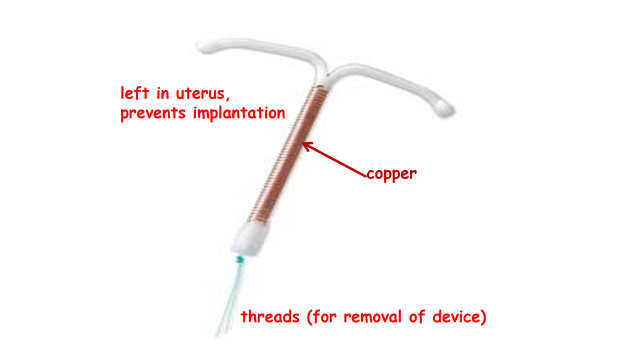 Sterilisation Procedures3(a). VasectomyThis involves cutting and tying the two sperm ductsThis prevents sperm being releasedThe sperm produced undergo Phagocytosis3(b). Tubal LigationThis involves cutting and tying the two oviductsThis prevents eggs meeting sperm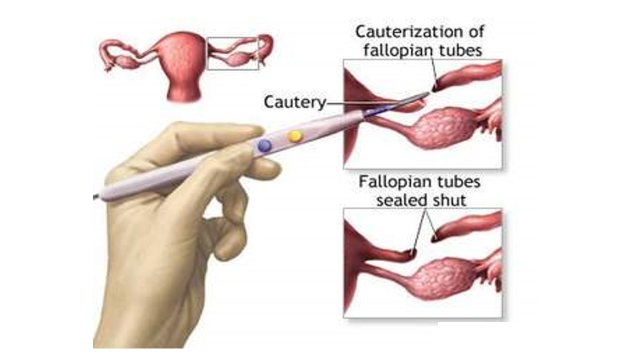 Chemical methods of ContraceptionPills containing a combination of hormonesOral contraceptive pills usually contain synthetic oestrogen combined with synthetic progesteroneThe pill is taken every day for 3 weeks from the final day of the previous menstrual periodThis increases the concentration of oestrogen and progesterone in the bloodstream and exerts negative feedback controlSecretion of FSH and LH by the pituitary is inhibitedFollicle maturation remains inhibitedOvulation does not occurPlacebo pills are taken during week 4 to allow oestrogen and progesterone levels to degreaseAs a result, menstruation takes place‘Morning-after Pill’Contain higher doses of hormones than the standard oral contraceptive pillThey are taken after unprotected sex to prevent implantation (if fertilisation has occurred)‘Mini Pills’These are known as progesterone-only pillsThey do not contain synthetic oestrogenMini pills thicken the cervical mucus, reducing the viability of spermThis form of contraception can also be given as an implant, under the skinIt can give protection for up to 3 yearsThese are known as progesterone-only pillsThey do not contain synthetic oestrogenMini pills thicken the cervical mucus, reducing the viability of spermThis form of contraception can also be given as an implant, under the skinIt can give protection for up to 3 yearsAdvantages include -Can be used during breast feedingCan reduce cramps and heavy bleedingCan be taken by women who cannot take oestrogenCan be taken by women who have high blood pressureDisadvantages include -Must be taken at the same time every dayCan cause breast tendernessCan cause mood swingsCan lead to weight gainCan lead to irregular menstruation